Zamek Królewski w Warszawie - Muzeum      	  	    Warszawa, dnia 21.10.2019 r.Rezydencja Królów i Rzeczypospolitej00-277 Warszawa, Plac Zamkowy 4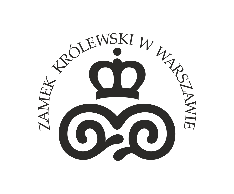 Informacja z otwarcia ofert w przetargu nieograniczonymna modernizację systemu wykrywania i sygnalizacji pożaru SAP w Zamku Królewskim w Warszawie sygn. ZZ-2110—9/2019W dniu 21.10.2019 r. do godz. 09.45 nie wpłynęła żadna oferta do siedziby Zamawiającego. Zamawiający na sfinansowanie przedmiotowego zamówienia zamierza przeznaczyć kwotę w wysokości 971 210,46 zł brutto.